MUNICÍPIO DE BALSA NOVA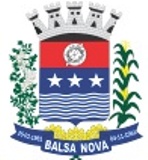 SECRETARIA MUNICIPAL DE OBRASDEPARTAMENTO DE URBANISMOSOLICITAÇÃO DE LICENÇA E EMPLACAMENTO PARA SERVIÇOS DE TRANSPORTECópia do CPF e RG do requerente.Comprovante de Endereço e/ou Localização.Cópia da CNH do(s) condutor(es), sendo que a habilitação deve ser compatível com a atividade.Cópia do Certificado de Registro do Veículo do(s) veículo(s) a ser(em) utilizado(s).Cópia do bilhete de seguro obrigatório - DPVAT.Cópia do curso de relações humanas, direção defensiva, primeiros socorros, mecânica e elétrica básica de veículos.Cópia do certificado de Curso de Formação de Condutor de Transporte Escolar.Cópia do certificado de Curso especializado, nos termos da regulamentação do CONTRAN.Declaração de Regularidade de Situação do Contribuinte Individual - DRS-CI, expedida pelo INSS.Certidão Negativa expedida pela Vara de Execuções Penais.Comprovante de quitação anual da Contribuição Sindical.Cópia do Alvará de Licença para exercer a atividade.Cópia do comprovante de compra de veículo com Identificação do Chassis, modelo do veículo e ano de fabricação.Cópia do Certificado de verificação do Cronotacógrafo, do Instituto Nacional de Metrologia, qualidade e tecnologia.* Os documentos anexados não serão devolvidos.** Além dos documentos exigidos neste requerimento os interessados deverão atender integralmente a legislação pertinente a cada uma das atividades.Declaro serem verdadeiras as informações prestadas e assumo total responsabilidade pelas mesmas, nos termos da legislação em vigor.Balsa Nova, 	de 			de 	        .__________________________________________DEPARTAMENTO DE URBANISMO(41) 3636 8017urbanismo@balsanova.pr.gov.brNOME:NOME:TELEFONE:CPF/CNPJ:CPF/CNPJ:RG:E-MAIL:E-MAIL:E-MAIL:ENDEREÇO DO IMÓVEL:ENDEREÇO DO IMÓVEL:ENDEREÇO DO IMÓVEL:BAIRRO:PONTO DE REFERÊNCIA:PONTO DE REFERÊNCIA:TIPO DE SERVIÇOSDOC. NECESSÁRIOS *Licença para transporte escolar (Lei Municipal 1078/2019)**1, 2, 3, 4, 5, 7, 9, 10, 12 e 14Licença para motoboy (Lei Municipal 766/2014 e Decreto 63/2014)**1, 2, 3, 4, 5, 8, 9, 10 e 12Licença para táxi (Lei Municipal 765/2014 e Decreto 62/2014)** 1, 2, 3, 4, 6, 9, 10, 11, 12 e 14Autorização para emplacamento veicular para transporte de passageiros (escolar e táxi)1, 2, 3, 4, 10, 12 e 13Outros (especificar)